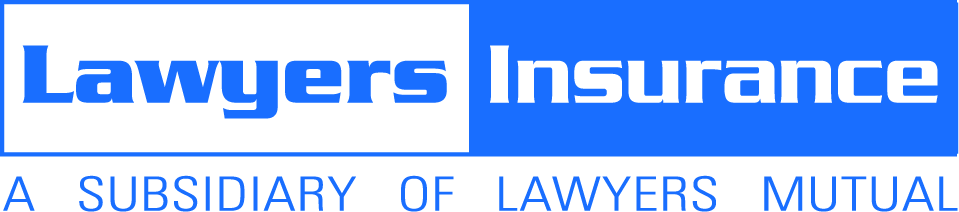 Is Your Law Firm Protected From Employment Practices Lawsuits?Please complete the following questions to receive a no obligation Employment Practices Liability Insurance Quote from Lawyers Insurance.  Name of Entity_______________________________________________________________________Are you a      ___ Corporation  ___ LLC  ___ Individual  ___ Other (Please Explain)_________________Address_____________________________________________________________________________Contact Name________________________________________________________________________Phone Number__________________________   Fax Number _________________________________E-mail____________________________________Number of Employees   F/T_____   P/T_____                                   Years In Business_____Please return this form to Adam Pierce at Lawyers Insurance via:Fax: 919-657-0316E-mail: adam@lawyersmutualnc.comMail: 8000 Weston Parkway  Ste. 200Cary, NC 27513OR CALL919-677-8900/1-800-662-8843